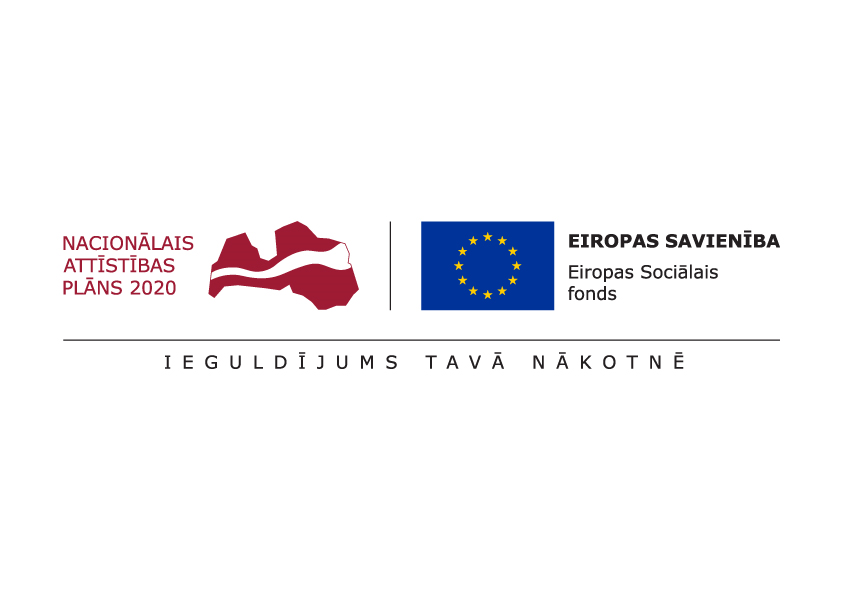 ESF projekts: Veselības veicināšanas un slimību profilakses pasākumi Gulbenes novadā, Nr. 9.2.4.2/16/I/004Interaktīvu nodarbību nodrošināšana veselības veicināšanai un slimību profilaksei personām ar invaliditātiPasākuma mērķis ir iedzīvotāju iesaiste veselības veicināšanas aktivitātēs, fiziskās veselības uzlabošana un motivēšana fizisko aktivitāšu ieviešanai ikdienā. Personas ar ierobežotām iespējām ir tā iedzīvotāj grupa, kurai aktivitātes ir īpaši nepieciešamas, tās ne tikai palīdz uzlabot fizisko formu un veselību, bet arī nepieciešamas garīgās veselības pilnveidošanai, kopīgā darbošanās ar citiem veicina sociālo ieļaušanos un palīdz pilnveidot komunikācijas prasmes.Pasākuma organizators/ vadītājsPretendents iesniedz finanšu piedāvājumu – kopējās pasākuma izmaksas, kā arī izglītības dokumentu.Iesniegtie piedāvājumi tiks vērtēti pēc šādiem kritērijiem:Speciālistu atbilstība prasībām/ plānotajām aktivitātēm;Piedāvājuma izmaksas.Kontaktpersona:Dace Anča, tel. 29295359, dace.anca@gulbene.lvLaiks2023. gada 20.jūnijsVietaStāķu sporta nams, "Stāķi 26", Stāķi, Stradu pagasts, Gulbenes novads, LV-4417 (Nelabvēlīgu laika apstākļu gadījuma sporta spēles notiek Stāķu sporta namā).IlgumsPasākuma ilgums ~ 6 stundas (no plkst. 09:00 līdz plkst. 15:00)Dalībnieku skaits ~ 70 personasPasākuma satursPasākuma organizēšana/ vadīšana un tiesnešu nodrošināšana, uzsvaru liekot uz fiziskās aktivitātes veicinošām nodarbībām - stafetēm, spēlēm un paraugdemonstrējumiem. Tēmas, uzdevumus, aktivitātes pielāgojot attiecīgajai mērķa grupai.Stafešu sagatavošana un vadīšana (idejas, zāles izkārtošana, stafešu un aktivitāšu uzstādīšana, dalībnieku instruktāža) – darbs gan pirms pasākuma, gan pasākuma laikā, gan pēc pasākuma (telpu sakārtošana).Pasākuma organizators/vadītājsPasākuma organizators/ vadītājs ar vismaz C kategorijas (sporta trenera) sertifikātu.Kas jāietver piedāvājuma cenā?Visas izmaksas, kas saistītas ar pasākuma organizēšanu - organizēšana/ vadīšana, stafešu un citu aktivitāšu plānošana, paraugdemonstrējumu veikšana, zāles izkārtošana, stafešu un aktivitāšu uzstādīšana, personu, rezultātu apkopošanai, nodrošināšana.